	КОМИТЕТ ОБЩЕГО И ПРОФЕССИОНАЛЬНОГО ОБРАЗОВАНИЯ 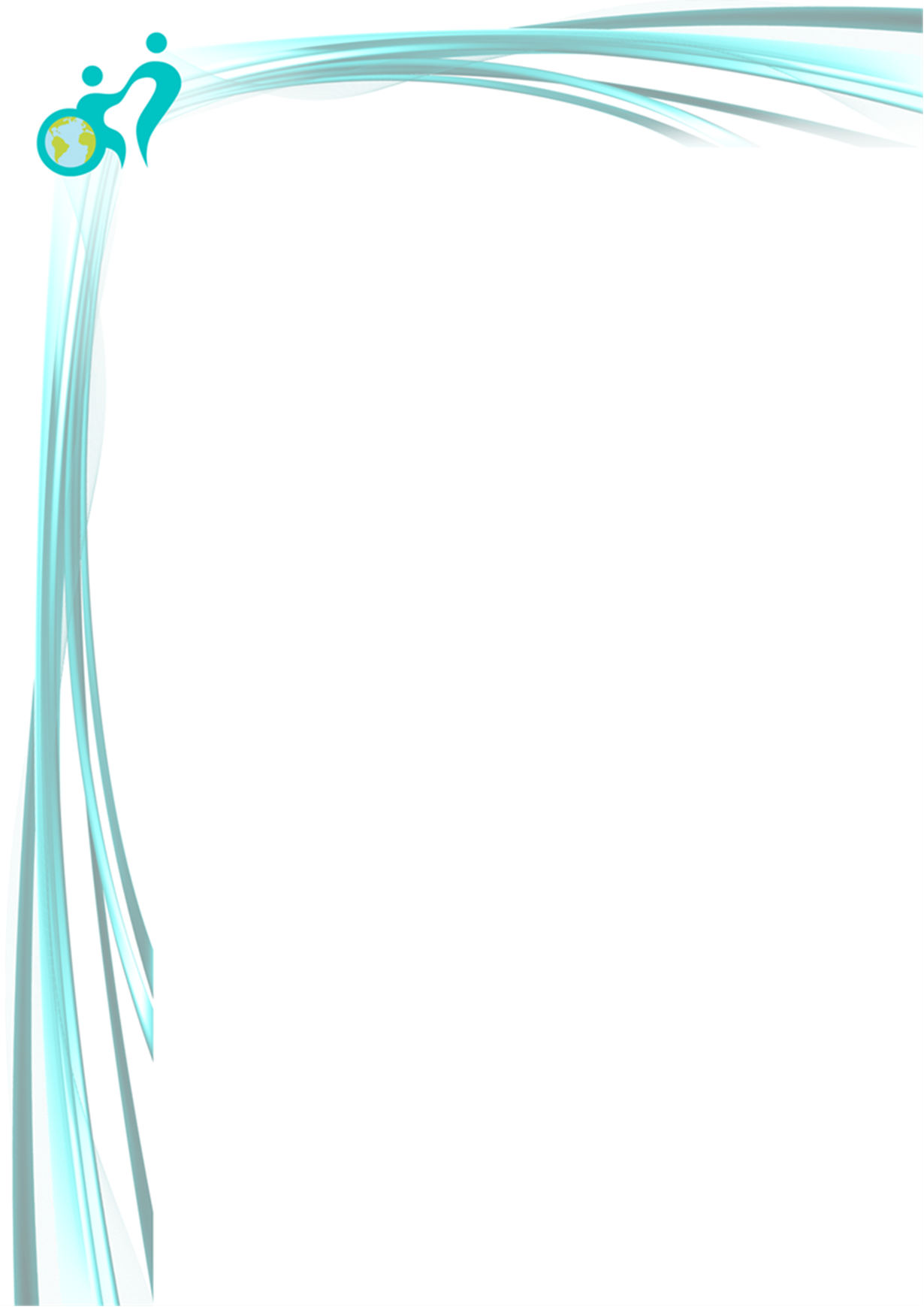 ЛЕНИНГРАДСКОЙ ОБЛАСТИГОСУДАРСТВЕННОЕ АВТОНОМНОЕ  НЕТИПОВОЕ ПРОФЕССИОНАЛЬНОЕ ОБРАЗОВАТЕЛЬНОЕ УЧРЕЖДЕНИЕ ЛЕНИНГРАДСКОЙ ОБЛАСТИ «МУЛЬТИЦЕНТР СОЦИАЛЬНОЙ И ТРУДОВОЙ ИНТЕГРАЦИИ»(ГАНПОУ ЛО «МЦ СиТИ»)ДОПОЛНИТЕЛЬНАЯ ПРОФЕССИОНАЛЬНАЯ ОБРАЗОВАТЕЛЬНАЯ ПРОГРАММА ПОВЫШЕНИЯ КВАЛИФИКАЦИИ«ГОСУДАРСТВЕННОЕ АВТОНОМНОЕ НЕТИПОВОЕ ПРОФЕССИОНАЛЬНОЕ ОБРАЗОВАТЕЛЬНОЕ УЧРЕЖДЕНИЕ ЛЕНИНГРАДСКОЙ ОБЛАСТИ«МУЛЬТИЦЕНТР СОЦИАЛЬНОЙ И ТРУДОВОЙ ИНТЕГРАЦИИ»:СОЗДАНИЕ, ФУНКЦИОНИРОВАНИЕ, СИСТЕМА ВЗАИМОДЕЙСТВИЙ»Общая характеристика программы  Цель реализации программы состоит в расширении профессиональных компетенций специалистов системы образования, органов исполнительной власти, общественных организаций, центров и организаций социальной и трудовой поддержки инвалидов в вопросах создания моделей комплексного сопровождения лиц с ограниченными возможностями здоровья (ОВЗ) и инвалидностью.Область применения и категория слушателейПрограмма предназначена для педагогических работников и администрация образовательных учреждений, специалистов министерств и ведомств, центров, общественных организаций, осуществляющих поддержку, обучение и сопровождение инвалидов и лиц с ОВЗ.Сфера применения освоенных профессиональных компетенций - профессиональное обучение, сопровождаемое проживание и трудоустройство инвалидов и лиц с ОВЗ.Трудоемкость обучения для слушателя: 24 часа.Форма обучения: очная       Документ, выдаваемый после завершения обучения – удостоверение о повышении квалификации установленного образцаСодержание программы  Учебно-тематический план программы№ п/пНаименование разделов, тем, дисциплинВсего  час.ЛекцииПракт,занятияФормы контроляОрганизационная структура и функционирование модели ГАНПОУ ЛО «МЦ СиТИ». Организации-партнёры на базе Мультицентра.413Контролирующая беседаНормативно-правовые акты, регулирующие работу ГАНПОУ ЛО «МЦ СиТИ». Обоснование нетипичности и отличия от стандартных ПОУ.22Контролирующая беседаПроведение профориентационных мероприятий и набора в Мультицентр431Контролирующая беседаОсобенности организации учебного процесса для лиц с инвалидностью и ОВЗ.431Контролирующая беседаСопровождаемое проживание422Контролирующая беседаАлгоритм и этапы сопровождаемого трудоустройства422Контролирующая беседаИтоговая аттестация2Зачет(круглый стол)ИТОГО241392